7. Chest injuries including chest drains, penetrating cardiac injuries and resuscitative thoracotomyChest drains Chest trauma is common.Only a minority of patients with chest trauma require surgical intervention. Insertion of an appropriately sized correctly positioned chest drain is the only procedure required in the management of most chest injuries.Indications:Potentially life-threatening conditions identified in the primary survey requiring a chest drain:Tension pneumothoraxOpen pneumothorax, in conjunction with closing / covering the open woundMassive haemothoraxOther indications:‘Large’ simple pneumothorax not under clinical tensionAny pneumothorax in a haemodynamically unstable patientAny pneumothorax in a child who is intubated for transfer to another hospitalBilateral pneumothoracesLarge pleural effusionsFormal drain after thoracostomy (best to insert drain in separate site)Cautions:The presence of surgical emphysema is not an indication for a chest drain if no pneumothorax can be identified on imagingConsider a chest drain in worsening surgical emphysemaThe identification of an asymptomatic pneumothorax on a Trauma CT scan is not an indication for a chest drain in an otherwise stable patientThe presence of needle catheters in the 2nd intercostal space, mid-clavicular line that have been inserted prior to arrival in A&E does not mandate the insertion of a chest drain unless clinically indicatedThere is no evidence to support not inserting a chest drain in a patient with a symptomatic large haemothorax, for fear of releasing the tamponade effect.  Large effusions usually cause tension, and these patients have a “B” problem due to their lung collapse as well as a “C” problemIt is not mandatory to insert a chest drain in a patient with an asymptomatic pneumothorax who is to be intubated and ventilated for theatre, although awareness of the presence of a pneumothorax is essential.It is mandatory to insert a chest drain in a patient with pneumothorax who is intubated for transfer.Procedure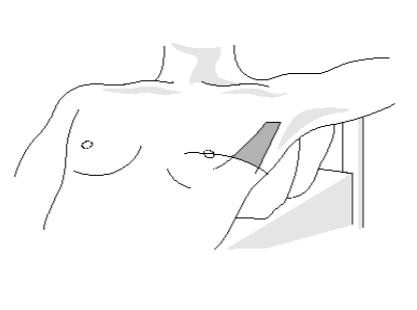 Chest drain size is dependent on age/size of the child, but a 20Fr chest drain should be sufficient in most situations.  In the trauma situation, small bore Seldinger drains should be avoided unless there is a specific indication after discussion with an appropriate specialist teamInsertion is in the triangle of safety, as per ATLS/APLS guidelines on chest drain insertion. If a small bore Seldinger drain is considered appropriate it can be inserted at the same site.Position patient if feasibleIn a conscious, alert child, give sufficient local anaesthetic & enough time to workAssess length of drain needed - insertion site to apex or base depending upon need5th intercostal space + anterior axillary lineIncision through skin and subcutaneous tissues to intercostal musclesBlunt dissection with large clip + “above rib below” to avoid intercostal nerves and vesselsInsert drain to required length, angling drain posteriorly in most casesEnsure all holes are within chest cavitySecure drain (suture or tape)Connect to underwater seal Place simple dressing around drain siteObtain a CXR to confirm position, unless going for chest CTCautions:Beware the rare patient with chest scars and previous chest surgery - adhesion riskA ruptured left hemidiaphragm and an intrathoracic stomach can mimic a pneumothoraxA ruptured right hemidiaphragm and an intrathoracic liver can mimic an effusionNEVER clamp a chest drainNote:Underwater seal drains are not recommended for transport – a Heimlich valve, pneumostat or dry chest drainage system is preferredFor further guidance on analgesia (other than local anaesthetic) refer here. Management of the patient with a chest drainWhat to measure: Swinging or notPresence of an air leak  ConstantOn expirationOn coughingFluid VolumeColour / consistencyWhen to measure:Hourly24-hour totalInspect the drain siteSuction:Avoid suction on chest drains unless advised by paediatric surgeryCautions:In most trauma situations the effusion will be haemorrhagicInvolve early the paediatric surgical team involved in the patient’s care, or if in a Trauma Unit discuss with a paediatric surgeon at the MTC, if there ispersistent air leakpersistent blood loss after initial drain insertioneffusion suggestive of gastric contents (which may indicate oesophageal rupture or a ruptured hemidiaphragm with an intragastric drain)When to remove a chest drainWhen the reason for the chest drain insertion is gone, the drain should be goneWhen the drain has stopped draining it is no longer neededIn a pneumothorax, there should be no air leak for 24 hoursUsually there is no need for a stitch to close the drain holeChest drain removal is usually a two-person job – one person to remove the drain and the other to cover the wound.There is some evidence (following elective thoracic surgery) that removing the drain at the end of full expiration leads to a lower incidence of non-clinically significant pneumothorax. This can be difficult in childrenIt is not mandatory to obtain a CXR following drain removal, if the patient remains well and there are no concerns on auscultation.  If in any doubt, a CXR is indicatedCaution:Occasionally drains stop working because they are blocked, kinked or dislodgedAssess patient clinically +/- CXR if this suspectedResuscitative thoracotomy – see Appendix 3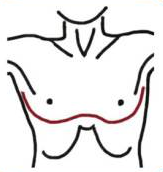 Loss of vital signs < 10 minutes and 1:20 chance of responseIndicationsPenetrating trauma to chest/epigastrium: if  NO signs of lifePupillary responseSpontaneous ventilationPresence of carotid pulseMeasurable or palpable BPExtremity movementCardiac electrical activityBlunt trauma to chest: if they lose cardiac output in front of your eyesContraindicationsPrehospital CPR performed for >15 minutes after penetrating chest injury without responsePrehospital CPR performed for >10 minutes after blunt chest injury without responsePresence of coexistent injuries that are unsurvivable, e.g. severe head trauma (an exception may be the patient who is a potential organ donor)Asystole is the presenting rhythm, and there is no pericardial tamponadeFindings / Interventions in order most likely to save lifePericardial tamponade / RelieveHaemorrhage / ControlOpen CPRProcedureSupine – arms as far from chest as possible, crucifix position if feasible. Venous access to both arms simultaneouslyBilateral antero-lateral open thoracostomies (same interspace) - see if improves conditionAlways do a clamshell (Flaris et al. World J Surg 2015, 39: 1306-1311)Be bold, don’t hesitate - aim to enter pericardium in <90 secondsSimple kit - scalpel, forceps, Tuff cuts (big scissors), Big clip + GigliJoin two thoracostostomies, as one thoracotomy - like an underwired bra - NOT straight acrossOpen Pericardium vertically - avoid phrenic nervesCardiac wounds  - finger pressure on hole (NOT IN), close with sutures or staplesDescending aortic compression early - flat of hand through left chest, compression against spinal columnHave blood ready - wait until haemorrhage controlled, fill heart before releasing aortic compressionAfter ROSC, control internal mammary arteriesSee also Appendix 3 - Resuscitative thoracotomy algorithm and useful linksAppendix 3 – Resuscitative thoracotomy flow chart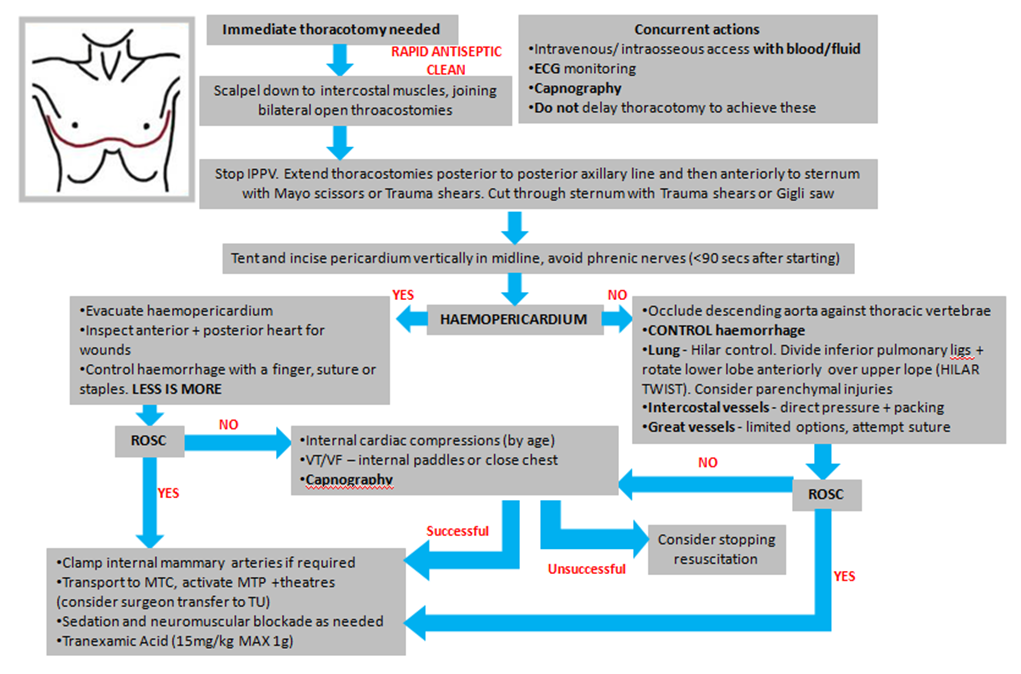 Useful linkshttps://emcrit.org/racc/procedure-of-thoracotomy/ http://www.trauma.org/archive/atlas/clamshell.html        http://emj.bmj.com/content/22/1/22https://www.wymtn.com/uploads/5/1/8/9/51899421/traumatic_cardiac_arrest_-_indications_for_resuscitative_thoracotomy.pdf